Prova de choqueObjetivo: Coordenação motora finaMateriais:Duas cadeirasUm barbanteUma folha de papelCola TesouraConstrução:Recortar duas tiras de papel de aproximadamente 20 cm e colar uma na outra. Após que as tiras de papel estiverem coladas, juntar a duas pontas formando uma argola. Jogo:Com as duas cadeiras distantes aproximadamente 2 metros amarrar um barbante entre as cadeiras com o barbante passando dentro da argola. Depois de tudo pronto o objetivo e levar a argola de um lado da cadeira até o outro sem deixar a argola encostar-se ao barbante. Leva uma vez utilizando somente a mão esquerda e depois apenas com a mão direita, se encostar a argola no barbante ela dará o choque e começa do início o jogo.Bom jogo...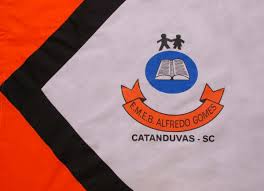 ESCOLA MUNICIPAL DE EDUCAÇÃO BÁSICA ALFREDO GOMES.DIRETORA: IVÂNIA NORA.ASSESSORA PEDAGÓGICA: SIMONE ANDRÉA CARL.ASSESSORA TÉCNICA ADM.: TANIA N. DE ÁVILA.PROFESSOR: JONAS STRINGUI TOMBINIDISCIPLINA: EDUCAÇÃO FISICACATANDUVAS – SCANO 2020  